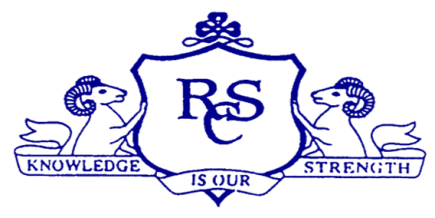 Dear Host Employer,Thank you for considering facilitating a work placement for our student which will take place as outlined in the table above. The work placement will provide the student with valuable experience of the work environment and help him/her gain practical experience, assist their career choices and build their industry skills. The school community is deeply appreciative of the opportunities provided.Please see a ‘Work Placement Summary Sheet’ attached which contains key details relating to the placement including:Student Details;Parent/Guardian details;School contact details;Can you please complete sections ‘D. Host Employer Details’ and ‘E. Placement Details’ of the ‘Work Placement Summary Sheet’ and return a signed copy to the school directly or via the studentPlease find some guidance on the work placement programme below. Please do not hesitate to contact the school if you have any queries in relation to the programme.What is work experience?Work experience in post-primary schools is a short-term placement of students with local employers during the school year. Placements are organised by the school authorities in association with the student and are an integral part of the student’s education programme.What are the benefits to host employers?Participating in work placement programmes provide host employers with an opportunity to:Participate in the education and career development of young people in the community.Assist young people in evaluating potential career paths and develop future recruitment channels.Strengthen your links with the community and raise your business profile.What are the benefits to students?Work experience programmes provide students with an opportunity to:Observe a variety of tasks being completed in the workplace;Enhance their knowledge and understanding and prepare them for the world of work;Undertake supervised work appropriate to their abilities;Evaluate industries that are of interest to them and explore potential career paths.What are my roles and responsibilities as the host employer?Provide a safe workplace environment and appropriate supervision for the student and inform/train the student on relevant PPE required as well as Covid protocols to followNotify the school immediately of any accidents which occur during work placementsAssign tasks and responsibilities to students to match their ability and learning abilityEnsure that an induction is provided to the student including instruction and details on the appropriate tasks, emergency procedures, special arrangements e.g. uniform, protective clothing etc.Try and avoid work placements where the student will be working alone with an adult for a long period of time. What activities should students not partake in?Students should not partake in the activities which:Are beyond their physical or psychological capacity;Involve the use of specialist machinery or equipment;Require specialised trainingWhat are the obligations under the National Vetting Bureau (Children’s and Vulnerable Persons) Acts 2012-2016?The 2012 Act provides, inter alia that students (over 16 years) who are placed in positions of responsibility with children or vulnerable adults must be vetted by the placement provider, in accordance with the act. Are students covered by insurance while on work placement?Community and Comprehensive Schools are State indemnified which extends to cover work placements. This means the school will be indemnified by the State in respect of all claims for personal injury and third party property damage, arising from the negligence of the school. Please see a State indemnity Confirmation Statement attached which operates in lieu of an insurance policy. As State indemnity is enshrined in legislation, the State indemnity Confirmation does not stipulate a period of cover as it is effective from the date issued. Employers who provide placements for students should confirm that it is appropriate with your insurer. Most students have personal accident insurance which provides cover for medical costs in the event of an accidental injury. A copy of the State Indemnity Confirmation Statement can be viewed on the school website www.ramsgrangecommunityschool.ie. Students have been advised that they must follow the safety protocols of  their employer during placement. Please do not hesitate to contact us on 051 389211 should you have any query in relation to the above. Yours sincerely,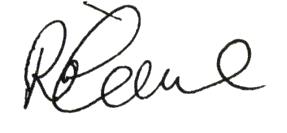 ___________________School PrincipalENCL1: 		Work Placement Summary SheetRe: Work Placement: LCATYLCVPOtherProgramme:Duration:Each WednesdayEach TuesdayFull WeekDates From:Dates To:School Contact :Ms Louise WalshMs Louise WalshMs Louise WalshHours of work:Please note students are expected to work at least school hours (9am – 3.40/4pm) if possible and are not expected to work during school closures. or holidays. Please note students are expected to work at least school hours (9am – 3.40/4pm) if possible and are not expected to work during school closures. or holidays. Please note students are expected to work at least school hours (9am – 3.40/4pm) if possible and are not expected to work during school closures. or holidays. 